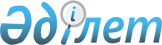 О Полномочных представительствах независимых государствСодружество Независимых Государств Соглашение от 13 марта 1992 года



          Правительства государств-участников настоящего Соглашения, исходя из 
необходимости обеспечить эффективную координацию равноправного и 
взаимовыгодного сотрудничества независимых государств, согласились о 
нижеследующем.








                                                          Статья 1




          Правительства государств-участников Соглашения вправе иметь в столицах 
других государств-участников настоящего Соглашения Полномочное 
представительство данного государства.








                                                          Статья 2




          Статус Полномочных представительств определяется соответствующими 




двусторонними соглашениями, заключаемыми в соответствии с общепринятой 
международной практикой.

                             Статья 3
     Соглашение вступает в действие с момента подписания.

     Совершено в городе Москве 13 марта 1992 года в единственном экземпляре 
на русском языке. Подлинный экземпляр хранится в Архиве Правительства 
Республики Беларусь, которое направит государствам, подписавшим настоящее 
Соглашение, его заверенную копию.

   За Правительство                       За Правительство
   Азербайджанской Республики             Республики Молдова
   (без подписи)                          Необходимо открывать
                                          посольство.

   За Правительство                       За Правительство
   Республики Армения                     Российской Федерации

   За Правительство                       За Правительство
   Республики Беларусь                    Республики Таджикистан

   За Правительство                       За Правительство
   Республики Грузия                      Туркменистана

   За Правительство                       За Правительство
   Республики Казахстан                   Республики Узбекистан

   За Правительство                       За Правительство
   Республики Кыргызстан                  Украины

   
      
      


					© 2012. РГП на ПХВ «Институт законодательства и правовой информации Республики Казахстан» Министерства юстиции Республики Казахстан
				